اجزا و عوامل بهای تمام شدهدرحسابداری صنعتیاجزا و عوامل بهای تمام شده درحسابداری صنعتی عوامل اصلی بهای تمام شده به طور کلی ۳ دسته زیر میباشند.۱ -مواد اولیه ۲ -دستمزد ۳ -سر بار ) سایر هزینه های تولید(۱ -مواد اولیهمواد اولیه رکن اصلی تولید کالا و محصول می باشد در ضمن می دانید که مواد اولیه تولید خود بهدو بخش زیر تقسیم می شوند:	الف - ۱(مواد مستقیمآن بخش از مواد اولیه مصرفی که از کالای ساخته شده جدائی ناپذیراست و مستقیما در ساختکالا نقش داردرا مواد مستقیم گویند به عنوان مثال آرد در ساخت نان مواد مستقیم تولید نانمحسوب میگردد.ب - ۱ (مواد غیر مستقیمآن بخش از مواد مصرفی که برای تکمیل کالا ضروری می باشد و لیکن به علت مصرف ناچیز آننتوان آن را به عنوان مواد مستقیم مصرفی تولید طبقه بندی کرد مواد غیر مستقیم محسوب میشود مانند مصرف میخ در ساخت میز و کمدچوبی.۲ – دستمزد) کار(حقوق و حق الزحمه ای که در جریان تولید و ساخت برای تبدیل مواد به کالا به کارگران پرداختمیشود را به عنوان دستمزد تولید شناسایی می کنند.دستمزد نیز به دو بخش زیر تقسیم خواهد شد:الف – ۲ (دستمزد مستقیمدستمزدی است که بابت کاری پرداخت می شود که مستقیم صرف تبدیل مواد اولیه به کالایساخته شده انجام می شود.ب - ۲ (دستمزد غیر مستقیمدستمزدی است که بابت کاری پرداخت می شود که مستقیما در ساخت و ترکیب کالای ساختهشده نقش نداشته است مانند حقوق نگهبانان و سر کارگرانکارخانه و..…۳ -سایر هزینه ها) سر بار ساخت(کلیه هزینه هایی که در جریان تولید اتفاق می افتند ولیکن نمی توان آنها را به طور مستقیم و مشخص به اقلامی از تولید یا محصولی خاص اختصاص داد به عنوان سر بار کارخانه و یا سایرهزینه ها شناسایی می شوند نمونه های مشخص این هزینه ها ؛ مواد غیر مستقیم تولید ، دستمزدغیر مستقیم ، هزینه تعمیرات و هزینه های استهلاک ماشین آلات ، هزینه بیمه و سایر مواد مشابهمی باشد.گزارشهای حسابداری صنعتی و روش تهیه آنهادر حسابداری مقدماتی اشاره کردیم استفاده کنندگان از گزارشهای حسابداری دو دسته می باشندالف ( استفاده کنندگان درون سازمانیب( استفاده کنندگان برون سازمانیو اشاره شد گزارشهای حسابداری تهیه می شوند تا ۲ هدف زیر تحقق پیدا کند.۱ -امکان بررسی توانایی و نکات ضعف موسسات با توجه به تجزیه و تحلیل عملکرد و فعالیتهایموسسات و شرکتها۲ -برنامه ریزی و کنترل فعالیتها با توجه به اطلاعات کسب شده از گزارشات مالی گذشته بنابراینموسسات تولیدی نیز دو گروه گزارش تهیه می کنند.۱ -گزارشهای درون سازمانی۲ -گزارشهای برون سازمانی۱ -گزارشهای درون سازمانیگزارشهای درون سازمانی که بطور کلی مورد استفاده مدیران جهت برنامه ریزی ،کنترل و نظارتوتصمیم گیری تهیه می شوند.۲ -گزارشهای برون سازمانیگزارشهای برون سازمانی که مورد استفاده کلیه اشخاص حقیقی و حقوق ی خارج از سازمان میباشد نمونه بارز این استفاده کنندگان سرمایه گذاران ، بورس اوراق بهادار ، دولت ، بانکها ، حسابرسان وغیره می تواند باشد.انواع گزارشهای درون سازمانی و برون سازمانی کدامند و توسط چه واحد هایی تهیه می شوندگزارشهای درون سازمانی در موسسات تولیدی توسط واحدهای حسابداری بهای تمام شده تهیهمی گردد و معمولا هر ماه این گزارشها بر اساس نیاز مدیران تهیه می شوند تا در اختیار آنهاقرار گیرد.عمده ترین گزارشهای درون سازمانی در موسسات تولیدی به صورت زیر می تواند باشد.۱ -گزارش مصرف مواد۲ -گزارش بهای تمام شده کالای ساخته شده۳ -گزارش اوقات تلف شده۴ -گزارش کالای در جریان ساخت۵ -گزارش ضایعات۶ -گزارش خرید مواد۷-گزارش فروش۸ -سایر گزارشات مورد استفاده مدیریتگزارشهای برون سازمانی در موسسات تولیدی توسط دایره حسابداری تهیه می شود .این گزارشهابا توجه به اینکه مورد استفاده اشخاص حقیقی و حقوق ی همچون دولت ، بانکها ، سرمایه داران و  ..………که قبلا توضیح داده شدند می باشند باید بر اساس استانداردهای حسابداری واصول پذیرفته شده حسابداری تهیه گردند تا قابلت مقایسه داشته و قابل اتکا باشند .عمدتریناین گزارشها به صورت زیر می باشند.۱ -گزارش بهای تمام شده کالای فروش رفته۲ -گزارش سود و زیان۳ -ترازنامه۴ -گردش جریانات نقدی۵ -گزارش تقسیم سودگزارش برون سازمانی در موسسات تولیدی۱ -گزارش) جدول ( بهای تمام شده کالای فروش رفته چیست برای آنکه گزارشهای درونسازمانی را بهتر بشناسید ابتدا گزارش بهای تمام شده کالای فروش رفته را که یک گزارش برونیمی باشد بررسی می نمائیم چرا که در مبحث حسابداری موسسات بارزگانی نیز نیز تا حدودی و بهشکل دیگر با آن آشنا شدیده اید.در فصل قبل اشاره شد بهای تمام شده کالای فروش رفته از ۵ بخش تشکیل شده است۱ -بخش مواد مستقیم۲ -دستمزد مستقیم۳ -سر بار۴-بخش کالای در جریان ساخت۵ -بخش کالا ساخته شده۲ -گزارش خلاصه سود و زیان چیست؟دومین گزارش برون سازمانی در موسسات تولیدی گزارش خلاصه سود و زیان می باشد که خودبه طور معمول از ۴ بخش تشکیل می گردد به گزارش سود و زیان موسسه نمونه توجه کنید.۳ -ترازنامه در موسسات تولیدیترازنامه یکی دیگر از گزارشهای برون سازمانی می باشد که با سایر مو سسات یعنی خدماتی و بازرگانی تفاوتی نخواهد داشت تنها تفاوت اساسی آن بخش موجودی کالا می تواند باشد که درترازنامه موسسات تولیدی موجودی کالا متشکت از مواد خام ، کالای در جریان ساخت وکالای ساخته شده می باشد با نحوه تهیه ترازنامه نیز در حسابداری مقدماتی و تکمیلی به شکلکامل آشنا شده اید.سایر گزارشات برون سازمانی نیز از حوصله بحث خارج می باشد که امیدواریم این مباحث رادرسطوح بالاتر دنبال نمائید.گزارشهای درون سازمانی در موسسات تولیدیاشاره شد که جدول بهای تمام شده کالای فروش رفته از ۵ بخش تشکیل شده است باید توجهداشته باشید که هر یک از این پنج بخش در واقع یکی از گزارشهای درون سازمانی می باشد.۱ -گزارش مصرف موادبه طور معمول موسسات تولیدی هر ماهه گزارشی را از مقدار و یا مبلغ مواد مصرف شده تهیه میکنند که به آن گزارش مصرف کننده مواد گویند.البته همچنانکه اشاره شد این گزارش می تواندمبلغی یا مقدار مصرف مواد اولیه ویا مبلغ مصرف مواد اولیه باشد. باید توجه داشت که بخش اولگزارش بهای تمام شده کالای فروش رفته در واقع یک گزارش مبلغی مصرف می باشد.روشهای هزینه یابی موسسات تولیدیدر فصول اشاره کردیم هدف حسابداری بهای تمام شده که مورد استفاده موسسات تولیدی میباشد تعیین قیمت تمام شده تولیدات است. بنابراین برای لین منظور از روشهای هزینه یابی استفاده می گردد.هزینه یابی چیست و چند نوع می باشدروشهای هزینه یابی در واقع روشها و نظامهایی می باشند که منجر به انجام ثبتهای حسابداری و تهیه گزارشاتی می گردند که مدیریت را در ارتباط با کنترل هزینه های مواد ،دستمزد و سربارکمک و یاری می نمایند.بطور کلی با توجه به نوع فعالیت موسسات تولیدی روشهای هزینه یابی که مورد استفاده قرار میگیرند ۲ نوع می باشند.۱-هزینه یابی سفارش کار۲ -هزینه یابیبرخی از موسسات تولیدی سفارش پذیرند یعنی در واقع تولیدات آنها و هزینه هایی که در آنهاصورت می پذیرد با سفارش و یا عقد پیمان ایجاد میشوند بنابراین برای هزینه یابی در اینموسسات روش هزینه یابی سفارش کار استفاده می گردد.نمونه بارز این موسسات شرکتها پیمانکاری ، کارخانجات کشتی سازی ، هواپیما سازی ، بیمارستانها ، تعمیرگاهها اتومبیل و سایر موارد مشابه می باشد .بعضی از موسساتتولیدی دیگر برای آنکه تکمیل شود مراحل مختلفی را طی می کند و محصولات آنها را به صورتانبوه و یکسان تولید می شود از روشهای هزینه یابی مرحله ای استفاده می نمایند .کارخانجاتنساجی ، مواد شیمیایی ، صنایع نفت، کفش و موارد مشابه نمونه های این نوع موسسات میباشند.موارد کلی برای تعیین روشهای هزینه یابی موسسات تولیدی وجود داردهرچند این موارد قطعینمی باشند و ممکن است استثنایی نیز بر آن حاکم باشد و و لیکن اساسا موسساتیکه به صورت سفارشی عمل می نمایند و یا آنکه تولیدات آنها با حجم زیاد و از نظر تعداد کم میباشد و گاهی تولیدات انها قیمت تمام شده بالایی دارند از روش هزینه یابی سفارش کار استفادهمی نمایندو موسساتی که تولیدات آنها باید از مراحل مختلفی عبور کند و به صورت انبوه ،پیوسته ، مداوم و یکنواخت و همگن تولید میشوند و بعضاً تولیدات آنها قیمت تمام شده پائینیدارند از روش هزینه یابی مرحله ای استفاده می نمایند در این روش قیمت تمامشده تولید در هر مرحله از تولید تعیین می گردد. در روش هزینه یابی مرحله ای محصولات تولیدشده در هر مرحله به عنوان مواد خام مرحله بعد محسوب می گردد بایدتوجه داشته باشید در این موسسات معمولا تولیدات متنوع و گاهی همراه با تولید محصولات فرعیو جانبی می باشد.  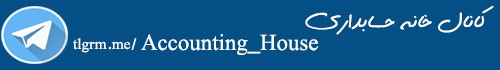 در پایان باید اشاره کرد در برخی صنایع ، تولید به شکلی است که استفاده از هر دو روش هزینهیابی امکان پذیر می باشد به عنوان مثال در کارخانه ساخت قطار.قطار به صورت به صورت سفارش برای مشتریان ساخته می شود و این در حالی می باشد کهقطعات مورد نیاز به صورت انبوه و پیوسته در سایر دوایر تولید کارخانه تولید می شود و از روشهزینه یابی مرحله ای برای تعیین بهای تمام شده آنها استفاده می گردد.روش هزینه یابی سفارش کار چگونه استاشاره شد روش هزینه یابی سفارش کار در موسساتی به کار می رود که هزینه های آنها به جهتسفارشهای خاصی ایجاد می شوند در این روش هزینه یابی هر سفارش در واقع یک مرکز هزینهمحسوب می شود یعنی مواد ، دستمزد و سربار کارخانه که به جهت هر سفارش ایجاد می شودبه سفارش ایجاد کننده این هزینه ها تخصیص داده می شوند. معمولا در موسساتی که به روشسفارش کار عمل می کنند سفارشهای مختلف را با شماره هایی تفکیک می کنند به عنوان مثالاگر هواپیما سازی دو سفارش ساخت هواپیما داشته باشد سفارش ساخت هواپیما یعنییک هواپیما جنگی و هواپیمای مسافربری داشته باشد سفارش ساخت هواپیمای جنگی را با شماره۱۰۰ و سفارش ساخت هواپیمای مسافربری را با شماره ۱۲۰ نشان خواهد داد.کارت سفارش چیست و چگونه تکمیل میشوددر موسسات تولیدی که به روش سفارش کار عمل می نمایند برای هر سفارش یک کارت هزینهسفارش ایجاد می نمایند و هزینه های صورت پذیرفته برای تکمیل سفارش را در این کارت ثبتخواهند نمود در ضمن شماره سفارش را نیز بر روی این کارت ثبت می نمایند.روش عمل و تکمیل این کارت نیز به این صورت می باشد که بر اساس برگهای درخواست مواد و کارت های ساعات اوقات کار که بر روی آنها شماره سفارش مشخص می باشد.هزینه مواد مصرفی و دستمزد پرداختی ساخت سفارش را به صورت روزانه یا هفتگی به کارتهزینه مختص سفارش انتقال می دهند کارت هزینه سفارش در واقع حاوی اطلاعات مواد مصرفی-دستمزد و سربار سفارش میباشد__.